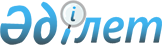 Об установлении публичного сервитута акционерному обществу "Казахтелеком"Решение акима села Маяк Сарыкольского района Костанайской области 9 октября 2019 года № 1-р. Зарегистрировано Департаментом юстиции Костанайской области 11 октября 2019 года № 8701
      В соответствии с подпунктом 1-1) пункта 1 статьи 19, подпунктом 2) пункта 4 статьи 69 Земельного кодекса Республики Казахстан от 20 июня 2003 года, подпунктом 6) пункта 1 статьи 35 Закона Республики Казахстан от 23 января 2001 года "О местном государственном управлении и самоуправлении в Республике Казахстан" аким села Маяк Сарыкольского района РЕШИЛ:
      1. Установить акционерному обществу "Казахтелеком" публичный сервитут на использование земельного участка в целях прокладки и эксплуатации волоконно-оптической линии связи на территории села Маяк Сарыкольского района общей площадью 5,3650 гектара.
      2. Государственному учреждению "Аппарат акима села Маяк Сарыкольского района" в установленном законодательством Республики Казахстан порядке обеспечить:
      1) государственную регистрацию настоящего решения в территориальном органе юстиции;
      2) размещение настоящего решения на интернет-ресурсе акимата Сарыкольского района после его официального опубликования.
      3. Контроль за исполнением настоящего решения оставляю за собой.
      4. Настоящее решение вводится в действие по истечении десяти календарных дней после дня его первого официального опубликования.
					© 2012. РГП на ПХВ «Институт законодательства и правовой информации Республики Казахстан» Министерства юстиции Республики Казахстан
				
      Аким

Б. Капсултанов
